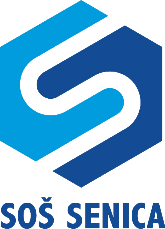 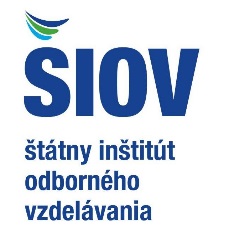 		NÁVRATKA – STRAVA/UBYTOVANIEna  8. ročník celoštátnej súťaže Enersol SK* uveďte áno / nie -  a početPoznámka: Prosíme nahlásiť aj samoplatcu (učiteľ resp. vodič) zúčastňujúceho sa na vlastné náklady školy (po dohode s realizátorom celoslovenského kola).Potvrdzujem  ubytovanie a stravuV ........................................ dňa ...................................Potvrdenie požiadavky na ubytovanie a stravu  zaslať elektronicky najneskôr do  04. 04. 2018 na:  enersol@sossenica.sk v prípade otázok kontaktujte Ing. Pavol Zich 0904 450 169(aj požiadavku na ubytovanie a stravu pre vodiča)Meno a priezviskoŠkolaKraj1.2.3.4.5.6.Strava*11. 04. 2018 (streda)Večera*12. 04. 2018 (štvrtok)raňajky-obed-večera*12. 04. 2018 (štvrtok)raňajky-obed-večera*12. 04. 2018 (štvrtok)raňajky-obed-večera*13. 04. 2018 (piatok)raňajkyStravaSTRAVA PRE SAMOPLATCOVSTRAVA PRE SAMOPLATCOVSTRAVA PRE SAMOPLATCOVSTRAVA PRE SAMOPLATCOVSTRAVA PRE SAMOPLATCOVSTRAVA PRE SAMOPLATCOVStrava*11. 04. 2018 (streda)Večera (3,40€)*12. 04. 2018 (štvrtok)Raňajky(2,10€)Obed(3,50€)Večera(3,40€)*12. 04. 2018 (štvrtok)Raňajky(2,10€)Obed(3,50€)Večera(3,40€)*12. 04. 2018 (štvrtok)Raňajky(2,10€)Obed(3,50€)Večera(3,40€)*13. 04. 2018 (piatok)Raňajky (2,10€)StravaUbytovanie (v školskom internáte SOŠ Senica)áno/nie (počet)z 11. na 12. - apríl 2018z 12. na 13. - apríl 2018UBYTOVANIE PRE SAMOPLATCOVUBYTOVANIE PRE SAMOPLATCOVUbytovanieáno/nie (počet)z 11. na 12. - apríl 2018 (10,00€ vrátane poplatku mestu Senica)z 12. na 13. - apríl 2018 (10,00€ vrátane poplatku mestu Senica)